Name: __________________________ Write Equations of Parallel and Perpendicular LinesWrite an equation of the line that passes through the given point and is parallel to the given line.1. (4, 7), y = 5x –3 		2. (3, –2), y = x + 1 		3. (–9, 11), 5x –10y = 3 4. (2, 6), y = x + 4		5. (7, 1), y = 2x – 2		6. (-5, -2), 8x + 2y = 16Write an equation of the line that passes through the given point and is perpendicular to the given line. 7. (4, 7), y = 5x –3 		8. (3, –2), y = x + 1 		9. (–9, 11), 5x –10y = 310. (2, 6), y = x + 4	11. (7, 1), y = 2x – 2	12. (-5, -2), 8x + 2y = 16Graph the given lines.13. y = x + 2 and a perpendicular line passing through the point (4, 7)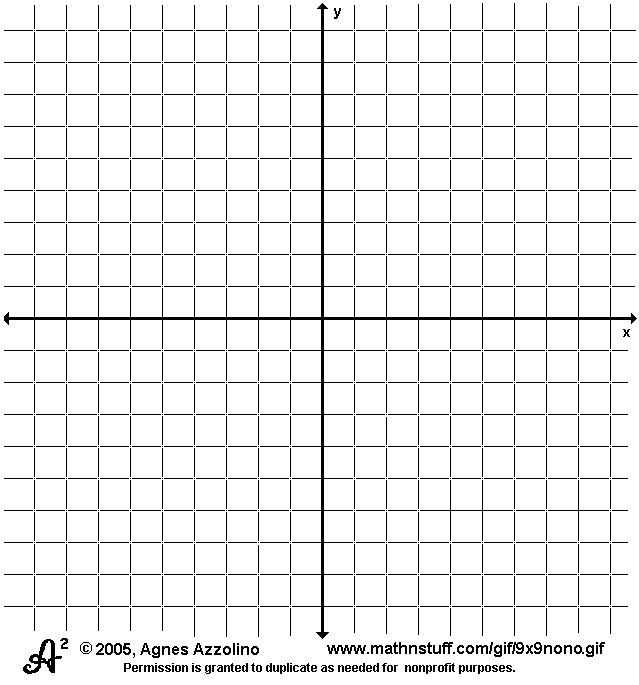 14. y = -5x -1 and a parallel line passing through the point (2, 1)15. 3x + 4y = -9 and a perpendicular line passing through the point (5, 2)